PENGARUH METODE PROBLEM SOLVING TERHADAP HASIL BELAJAR SISWA PADA PEMBELAJARAN TEMATIK KELAS III SD NEGERI 101932 PERBAUNGAN       SKRIPSI OlehMEI SARAH NPM. 181434223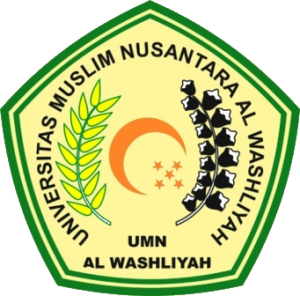 PROGRAM STUDI PENDIDIKAN GURU SEKOLAH DASAR FAKULTAS KEGURUAN DAN ILMU PENDIDIKAN UNIVERSITAS MUSLIM NUSANTARA AL-WASLIYAHMEDAN2022